                                Liceo José Victorino Lastarria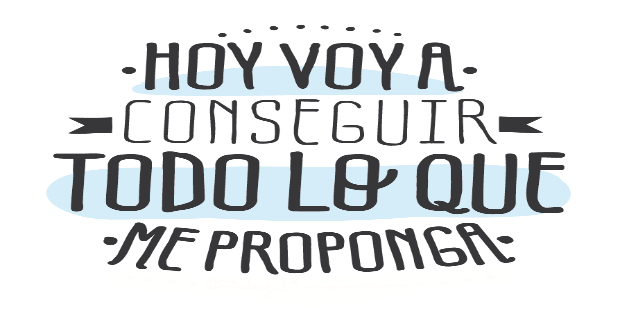                                                  Rancagua                           “Formando Técnicos para el mañana”                                 Unidad Técnico-PedagógicaELABORACION DE BEBIDAS ALCOHOLICAS Y ANALCOHOLICAS4ºA Mención Cocina Guía Semana del 27 al 31 de julio OA: Preparar diversos cocteles de consumo habitual con bebidas alcohólicas y no alcohólicas, de acuerdo a recetas nacionales e internacionales.Objetivo de la clase: Ubicar maquinarias y utensilios en un plano de un bar.Actividad: Los alumnos realizan un plano de las partes del bar y la ubicación de sus equipos, maquinaria y utensilios según información de la guía anterior.Enviar al correo de las profesoras:   Paz Gaete Piña: paz.gaete@liceo-victorinolastarria.cl   Sandra Díaz Baeza: sandra.diaz@liceo-victorinolastarria.cl Buena suerte y buen trabajo